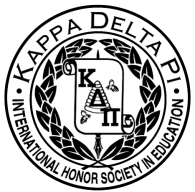 Agenda: February 3, 20168:30PM Ed Building 115Welcome Back! *Guest Speakers:	- Dr. Stuart Carroll, “Global Opportunities for Students”	- Ashley Vogt, “Girls on the Run” II. 	Points
	* Google doc is updated with recent events, make sure to record points https://docs.google.com/spreadsheets/d/19DEZD7EqFev3aWMxae-gtX1DWzkQt-tpEMwe8b-lvac/edit#gid=0III. 	Upcoming Events* Spring Activities Fair Wednesday, February 10th, 12-3 PM , Recreation Center* Spread the Word to End the Word February 29th- March 4th Receive 2 points for participating in events* Info Session for Interested Executive Board CandidatesWednesday, March 2nd * Conference for Aspiring TeachersSunday, March 6th, 9-12 PM *School of Education Conference Wednesday, March 30th, 12-3 PM* Tutoring OpportunityParkway Elementary School, 3:30-4:45 PMTuesdays, Wednesdays, Thursdays IV	KDP National Report 	*KDP Webinars Great professional development opportunities! V 	Committee Chair Announcements* Fundraising—Nicole DiMarcoDecals* Literacy Alive! If you are interested in volunteering, come at 8 PM before our next meeting, March 2nd! *Conference Committee! Stay after meeting to discuss topics for Conference for Aspiring Teachers! V.	Stay Tuned * Monthly Collection – School Supplies* Monthly Raffle* Member of the Month * Next Meeting: Wednesday, March 2nd*Facebook: Like us! “TCNJ KDP Honor Society”
	*Website:www.kdpgammazeta.weebly.com